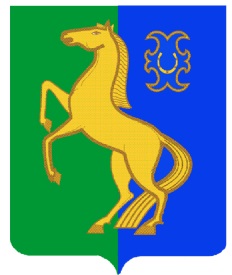 Бекетовов ауыл советы                                                      Совет сельского поселенияауыл билəмəhе советы                                                         Бекетовский сельсоветмуниципаль районының                                                     муниципального районаЙəрмəĸəй  районы                                                           Ермекеевский районБашkортостан Республиĸаhы                                            Республики БашкортостанҠАРАР                                        № 32.5                              РЕШЕНИЕ         26 гинуар  2023 й.                                                                        26 января  2023 г.О деятельности администрации и Совета  сельского поселения  Бекетовский сельсовет муниципального района Ермекеевский район Республики Башкортостан в 2022 году	Заслушав и обсудив доклад главы сельского поселения Бекетовский сельсовет муниципального района Ермекеевский район Республики Башкортостан З.З. Исламовой о деятельности администрации сельского поселения Бекетовский сельсовет муниципального района Ермекеевский район Республики Башкортостан в 2022 году Совет сельского поселения Бекетовский сельсовет муниципального района Ермекеевский район Республики Башкортостан  ре ш и л:1. Доклад о деятельности администрации и Совета сельского поселения Бекетовский сельсовет муниципального района Ермекеевский район Республики Башкортостан в 2022 году принять к сведению.2. Работу администрации сельского поселения Бекетовский сельсовет муниципального района Ермекеевский район Республики Башкортостан в 2022 году признать удовлетворительным.Глава сельского поселенияБекетовский сельсовет						                 З.З. ИсламоваОТЧЕТглавы сельского поселения Бекетовский  сельсовет муниципального района Ермекеевский район Республики Башкортостан о работе администрации и Совета сельского поселения Бекетовский  сельсовет муниципального района Ермекеевский район Республики Башкортостан за 2022 годДобрый день, уважаемый Ильшат Амирович, уважаемые  депутаты и приглашенные! Ознакомлю о проделанной  работе администрации сельского поселения за прошедший 2022 год.В состав сельского поселения Бекетовский  сельсовет входят семь населенных пунктов:  с. Бекетово, с. Городецкое, с. Новый, с. Новотураев, с. Кожай-Максимово, д. Хорошовка и д. Сысоевка.  По состоянию на сегодняшний день постоянно зарегистрированное население составляет 1022 человека и с временной регистрацией и без регистрации проживают около 30 человек. В летний период численность населения увеличивается за счёт прибывающего населения в домовладения, использующиеся как сезонные. Численность населения ежегодно незначительно убывает.Количество родившихся за 2022 год составляет  4 человека, умерших – 9 человек, естественная убыль составила – 5 человек. Прибывших на постоянное место жительства за 2022 год – 11 человек, убывших на другое место жительства – 36.  Всего по сельскому поселению по состоянию на 01 января 2023 года  493 домохозяйств.    	 На начало текущего года в сельском поселении Бекетовский  сельсовет  проживают  275 пенсионера, 14 многодетных семей с несовершеннолетними детьми. На территории поселения расположены предприятия и организации, обслуживающие население: -  4 ФАПа; - почтовое отделение,  с. Бекетово (но не работает с марта месяца 2022 года),- сельский клуб с.БекетовоЗарегистрированы 25 индивидуальных предпринимателей: в с. Бекетово-15, с. Новый- 4, с. Новотураево -5 и с. Городецкое -1    	Базовыми предприятиями на территории поселения являются КФХ Салимгареев Ильгизар Варисович, КФХ Бахтигареев Ильдар Абузарович, ООО агропромышленное предприятие имени Калинина (директор Коваленко Николай Анатольевич).Сегодня, анализируя итоги ушедшего года, должна признать, что это был очень непростой год для нашего поселения во всех отношениях. Нельзя отрицать и того, что в 2022 году немало сделано для развития  нашего поселения.В работе администрации очень важно добиться понимания и поддержки населения. Для этого люди должны знать, как работает администрация, какие видит пути решения, стоящих перед поселением задач. Именно поэтому важнейшим направлением своей работы администрация считает укрепление связи с населением.  Формы этой работы весьма разнообразны. Они включают в себя, прежде всего работу с обращениями, заявлениями и жалобами граждан, участие в проведении публичных слушаний,  личный приём главы администрации.В течение 2022 года на имя главы администрации сельского поселения поступило 8 письменных и 15 устных обращений от граждан, по всем из которых были даны разъяснения и ответы, сделаны запросы в различные инстанции. Работа с устными обращениями граждан осуществляется мною во время приема населения по понедельникам и четвергам соответственно, а специалистами администрации - ежедневно. Жители поселения обращались в администрацию с устными и письменными заявлениями  по самым различным вопросам, из них самыми частыми  были вопросы по коммунальному хозяйству, вопросы по отлову безнадзорных собак, по расчистке дорог в зимнее время.Администрацией сельского  поселения в 2022 году было принято 159 нормативных акта, в т.ч. постановлений  77,  38 распоряжений по различным вопросам деятельности местного самоуправления и 34 решения Совета сельского поселения Бекетовский сельсовет муниципального района Ермекеевский район Республики Башкортостан.      В  2022 году было проведено  4 публичных слушания по вопросам внесения изменений в Правила землепользования и застройки, об утверждении правил благоустройства территории сельского поселения Бекетовский сельсовет, исполнение бюджета и утверждение бюджета на 2023 год и плановый период на 2024 и 2025 гг..Для информации населения о деятельности администрации поселения используется официальный сайт администрации, где размещаются нормативные документы. Для обнародования нормативных правовых актов используется информационный стенд, расположенный в здании администрации сельского поселения.По регламенту администрация сельского поселения выдает 9 видов справок и выписок из домовой и похозяйственной книг. Всего гражданам за 2022 год выдано 470 справок, в т.ч. на оформление жилищной субсидии, оформление детских пособий, адресную помощь семьям, справки о составе семьи и места жительства, ходатайства в центр социального обслуживания граждан пожилого возраста и инвалидов, акты обследования семей и т.д.Также Администрацией ведется исполнение отдельных государственных полномочий в части ведения воинского учета в соответствии с требованиями закона РФ «О воинской обязанности и военной службе». На воинском учете состоит 227  человек, из них:в том числе 6 – офицеров, 34- сержантов, солдаты и матросы -187;- граждан, подлежащих призыву на военную службу, не пребывающих в запасе –14 человек.Воинский учет граждан запаса и граждан, подлежащих призыву на военную службу, осуществлялся в соответствии с утвержденным планом работы. За отчетный период были внесены изменения учетных данных граждан, пребывающих в запасе и призывников. Производилась постановка на воинский учет и снятие с воинского учёта. Сформировано 4 личных дела на юношей призывного возраста. Призваны на воинскую службу в период весеннего и осеннего призыва 5 жителей поселения.    	Основной формой работы представительного органа, Совета сельского поселения являются заседания Совета, которые проводились в соответствии с Регламентом Совета сельского поселения Бекетовский  сельсовет МР Ермекеевский район Республики Башкортостан.   	За отчётный период были подготовлены и вынесены на рассмотрение проекты положений, регламентирующие основные вопросы деятельности администрации.   	 Работа постоянных комиссий Совета является важной составляющей в деятельности депутатов Совета. Каждая постоянная комиссия провела от трех до пяти заседаний, на которых рассмотрено более 5  вопросов.Также в отчетном году проводились собрания граждан. В рамках Программы поддержки местных инициатив в селе Бекетово в ноябре и декабре прошли 3 предварительных и одно итоговое собрание. Цель собрания — выбор проекта для участия в ППМИ в 2023 году. Выбрали  первоочередную  проблему: Капитальный ремонт наружного водопровода с.Бекетово по ул. Магистральная сельского поселения Бекетовский сельсовет  муниципального района Ермекеевский район Республики Башкортостан.         Также по программе «Реальные дела партии Единой России» в сельском поселении в 2022 году выполнен «Капитальный ремонт водопровода с.Новый» на общую сумму 250 000 рублей. 	Как и все предыдущие годы с апреля по октябрь месяц 2022 года проводились экологические субботники по санитарной очистке территорий населённых пунктов: ликвидированы несанкционированные свалки вдоль лесопосадок, проведена уборка территорий гражданских кладбищ.    	На территории населённых пунктов сельского поселения в рамках акции «Зеленая Башкирия» были высажены почти 50 саженцев деревьев (сосна, ель).  	Администрацией сельского поселения была оформлена в собственность объездная дорога п.Приютово, которая в 2022 году была передана в управление дорожного хозяйства Республики Башкортостан.Не смотря на то, что в селе отсутствуют школа и детский сад, границы нашего села расширяются.  Активно идет строительство нового микрорайона «Солнечный». Собственники данных земельных участков это жители поселка Приютово и близлежащих деревень. Они с удовольствием начали строиться, потому что там очень удобное местоположение, и дорога, и коммуникационные сети.Муниципальные имущества передавались в аренду в с.Новотураево  КФХ Салимгарееву И.В.,  с. Городецкое ИП Зиятдинову Р., водяные скважины и водопроводы всех населенных пунктов ООО «Регион -Ресурс», Для обеспечения пожарной безопасности на территории поселения также проводится ряд мер:- в целях предупреждения пожаров на территории   сельского поселения утверждён План основных мероприятий по  подготовке к пожароопасному периоду, предупреждению и ликвидации пожаров на территории сельского поселения;- утвержден План мероприятий по обеспечению первичных мер пожарной безопасности на территории сельского поселения.Также с целью предупреждения пожаров на период июнь - октябрь был составлен график дежурства оперативных дежурных по сельскому поселению и проводилось патрулирование территории поселения.Проведено 7  собраний граждан по вопросам информирования  населения «О мерах пожарной безопасности в быту - основные причины возникновения пожаров в жилых домах». Распространено 270 агитационных материалов (памятки).Проводилась очистка территории поселения от мусора и сухой растительности. Проводилось информирование населения о правилах пожарной безопасности в зимний и летний период, путём размещения информации на информационных стендах поселения, а также в местах массового пребывания людей.Протоколом заседания КЧС и ПБ   сельского поселения были определены населённые пункты наиболее подверженные ландшафтным пожарам (с.Городецкое, с.Новый и с.Кожай-Максимово). В этих населённых пунктах проведена противопожарная опашка на протяжении 10 км. На официальном сайте сельского поселения были опубликованы статьи «О введении особого пожароопасного периода», «Правила пожарной безопасности в осенне-зимний период», «Ограничение пребывания людей в лесах» и другие.Активно велась работа по обеспечению безопасности на водных объектах:- с начала купального сезона проводились рейды, по местам несанкционированным и запрещённым для купания пруда с.Бекетово, совместно с ОМВД России по Ермекеевскому району;       - проводилось информирование населения о правилах поведения на воде, безопасности несовершеннолетних в период каникул, путём размещения «Памятки о безопасности на водных объектах», и «Памятки для родителей» о недопущении оставления детей без присмотра, на информационных стендах поселения;- в зимнее время на информационных стендах и на официальном сайте размещалась информация о правилах поведения на льду, также были установлены таблички «Выход на лед запрещен». В целях благоустройства территории   сельского поселения в 2022 году проведены следующие мероприятия:- регулярная санитарная уборка территории детских площадок,  кладбищ и  территорий учреждений (в с. Новотураево, с. Городецкое и с.Бекетово);- ремонт и покраска детских игровых площадок в с.Бекетово и с.Новый ; - производился покос сорной растительности и карантинных сорняков триммерами и роторной косилкой;         - проводились мероприятия по недопущению выжигания сухой растительности на территории поселения, сжигание отходов на территории населенных пунктов. - на информационных стендах и официальном сайте   сельского поселения размещена информация о недопустимости выжигания сухой растительности, разведения костров.В целях создания условий для организации досуга и обеспечения  жителей поселения услугами организаций культуры, работают Бекетовский и  Новотураевский сельские клубы.Учреждения культуры работают согласно намеченным планам, в соответствии с муниципальным заданием и целевой программой «Развитие культуры». Для гостей и жителей села очень активно работает Бекетовский клуб. У нас три коллектива: вокальный коллектив "Селяночка", этно-фолк группа "Виноград" и рок группа «Фрактал». Коллектив клуба активно участвуют и во всех районных мероприятиях.Возрождая традиции, начали проводить давно забытые праздники, такие как Иван Купала, «Троица». Все наши мероприятия для детей и взрослых проходят  под лозунгом "Трезвое село". Все это проводилось и проводится по зову сердца, каждый подходит к своему делу ответственно.Участие в республиканском конкурсе «Трезвое село» помогло нам проявить себя. В ходе конкурса многие наши сельчане отличились добрыми делами во благо всего общества и своего села. Они принимали участие в субботниках по благоустройству, акции «Зеленая Башкирия», содержат в порядке придомовые территории.А еще большое развитие получило движение волонтеров. В самых разных делах нам помогали предприниматели и производственники Коваленко Н.А., Бахтияров И.А., Калимуллин А.М., Погосян О.А., Салимгареев И.В., спонсируя общественные мероприятия и финансируя ремонтные работы в клубе и спортзале.Особо сегодня мы хотим отметить председателя Курултая башкир района Ирину Рахматуллину. Ирина Флюровна в течение всего конкурса является нашим незримым рулевым и идейным вдохновителем. Позади большой объем кропотливой работы по продвижению идей "Трезвого села". Пусть все наши благие дела увенчаются успехом. Бекетово достойно называться трезвым селом, и в наших силах сделать его таковым.В случае победы планируется сделать капитальный ремонт сельского клуба. В нашем поселении имеется успешный опыт работы в борьбе за трезвость. На начало 2022 года из села Бекетово на учете у нарколога состояло 8 человек, в группе риска 3 человека. В течение 2022 года с учета было снято 3 человека и с группы риска 3 человека. Это говорит о том, что наблюдается положительный опыт работы с данной категорией граждан. На сегодняшний день на учете у нарколога состоит 5 человек.Сотрудничаем с участковым уполномоченным полиции. Совместно проводим рейды.Также мы тесно работаем с центром занятости населения по Ермекеевскому району. В рамках поддержки малого бизнеса, в прошлом году  Гиззатуллин Линар Эльвирович заключил социальный контракт на реализацию мероприятия "Осуществления индивидуальной предпринимательской деятельности". И открыл киоск в селе Бекетово. Через центр занятости временно устраиваем на работу жителей из числа малообеспеченных и находящихся в трудной  жизненной ситуации.  К примеру, в прошлом году мы принимали на общественную работу  Фролову Айгуль  и Сафина Алмаза. Также сотрудничаем с центром «Семья». Была оказана  адресная социальная помощь Харахиновой Анне Вячеславовне. На основании социального контракта, в целях преодоления трудной жизненной ситуации, центр «Семья» выделил ей 72 тысячи рублей, которые она получила по 12 тысяч в течение 6 месяцев. Вот коротко о том, что удалось сделать в 2022 году.       	В завершение своего выступления  хочу поблагодарить всех жителей сельского поселения за поддержку и активную гражданскую позицию. Выражаю благодарность депутатам районного Совета, депутатам сельского поселения,  руководителям и предпринимателям за оказанную помощь в решении многих жизненных вопросов нашего сельского поселения. Мы благодарны руководству Администрации муниципального района Ермекеевский  район за поддержку и деятельное участие в решении важных вопросов жизни нашего поселения.         Приоритетом в работе Администрации поселения на 2023 год остается забота о благосостоянии жителей, дальнейшее развитие всех сфер их жизнедеятельности. Поставленные цели и задачи можно достичь только целенаправленной деятельностью администрации и непосредственно самих жителей поселения. 